Дата рождения: 8 февраля 1995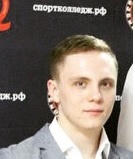 Контактный номер: +7 (985)9503291Почта: powerpanteleev@gmail.comСпециалист по телемаркетингу | Москоу шоу2016Функциональные обязанности:- Работа с «холодной» базой;- звонки с целью продажи билетов на мероприятия организации;- консультирование потенциальных покупателей;  - ведение переписки с отделом доставки;- подготовка необходимых документов;- проведение планерок.Достижения:- Сотрудник месяца (декабрь 2016);- Помогал организации мастер-класса с Максимом Авериным.Специалист по телемаркетенгу | Что Делать Консалт2017Функциональные обязанности:- Звонки потенциальным покупателям (бухгалтера, юристы и т.д.) с целью назначения встречи с специалистом организации (80-100 звонков в день);- оформление документов;- консультирование клиентов по вопросам оказания услуг организации.Достижения:- привлек крупного клиенты (ZASPORT);- разрешение спорных ситуаций в связи с недовольством клиентов;- составлял скрипты;Оператор 1 класса | Почта России2018Функциональные обязанности:- Работа в обособленном подразделении организации (отделения для юридических лиц);- консультирование потенциальных клиентов;  - контактирование с курьерами организаций;- подготовка необходимых документов;- сопровождение закрепленной почты от приема до отправки в сортировочный почтамп.Cреднее профессиональное| Спортивно-педагогический колледж МоскомспортаФизическая культура и спорта.Высшее | Московский финансово-промышленный университет «Синергия»Менеджмент (Факультет спортивного менеджмента)Профессиональные и личностные качества: умение расставлять приоритеты в режиме многозадачности; инициативность, целеустремлённость, внимательность, пунктуальность; умение находить оптимальное решение в сложной ситуации.Личная ИНФОРМАЦИЯПантелеев александр владимировичАналитические способности;Готовность работать с большими объемами информации;Microsoft Word/Power Point, Консультант+, 1C (уверенный пользователь);Английский(разговорный)Понимание основных проблем современного спорта;Навыки поведения и общения с гражданами и представителями организаций в соответствии с нормами этикета (деловая этика);Умение в конфликтах выстраивать/поддерживать адекватную стратегию коммуникативного поведения;Умение расставлять приоритеты, выбирать наиболее оптимальные решения, продвигающие к цели.последний дополнительная информация